DLA WSZYSTKICH – wytęż wzrok 4Ile cyfr i jakie widzisz na obrazku?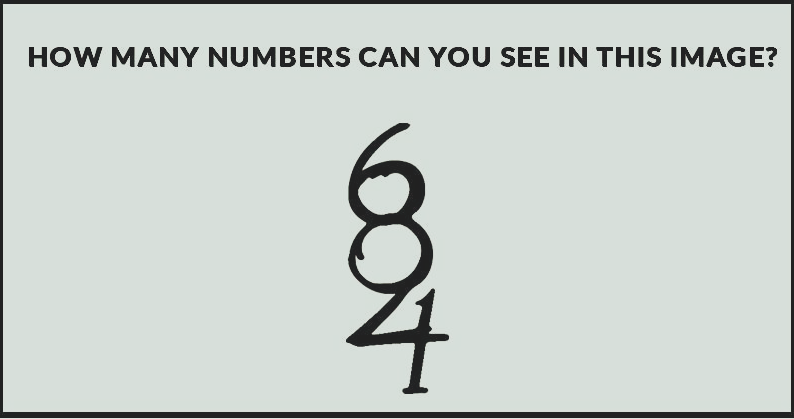 